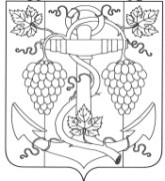 СОВЕТ ЗАПОРОЖСКОГО СЕЛЬСКОГО ПОСЕЛЕНИЯ ТЕМРЮКСКОГО РАЙОНАР Е Ш Е Н И Е  № 146XLIII сессия                                                                                                          III  созыва18 ноября  2016 года		          	                                                     ст-ца.ЗапорожскаяОб утверждении тарифов на услуги МУП «ЖКХ-Запорожское» Темрюкского района Краснодарского края по вывозу ТКО и ЖБО на 2017 годВ целях совершенствования   системы оплаты жилья и коммунальных услуг, проведения единой политики формирования цен и тарифов на жилищно-коммунальные услуги, на основании подпункта 5 пункта 1 Устава Запорожского сельского   поселения Темрюкского района, рассмотрев и обсудив представленные МУП «ЖКХ-Запорожское» расчеты тарифов по вывозу  и транспортировке  ТКО, ЖБО для населения, Совет Запорожского сельского поселения Темрюкского  района РЕШИЛ:Утвердить тариф на услуги МУП «ЖКХ – Запорожское» Темрюкского района Краснодарского края без учета НДС:- вывоз ЖБО 1 м.куб.- 245 руб.2. Утвердить тариф для населения:- вывоз ТКО с 1 (одного) человека в месяц – 47,00 руб.;- надбавка за транспортировку, хранения и сортировку ТКО с 1 (одного) человек в месяц – 34,00 руб.Утвердить калькуляцию на 2017 год на услугу по сбору, транспортировке твердых коммунальных отходов от населения и калькуляцию на вывоз ЖБО на 2017 год для  населения.Решение XXI сессии Совета Запорожского сельского поселения Темрюкского района III созыва от 26 ноября 2015 года № 82 «Об утверждении тарифов на услуги МУП «ЖКХ–Запорожское» Темрюкского района Краснодарского края по вывозу ТБО и ЖБО на 2016 год» считать утратившим силу.Контроль за исполнением настоящего решения возложить на заместителя главы Запорожского сельского поселения Темрюкского района В.В. Полтораченко и директора МУП «ЖКХ–Запорожское» Н.А.Семенова. Опубликовать настоящее решение в районной газете «Тамань» и разместить на официальном сайте поселения в сети «Интернет».Настоящее решение вступает в силу с 1 января 2017 года, но не ранее, чем по истечении одного месяца со дня его официального опубликования.Глава Запорожского сельского поселения  Темрюкского района__________________Н.Г. КолодинаПредседатель СоветаЗапорожского сельского поселенияТемрюкского района__________________И.Р. Абрамян